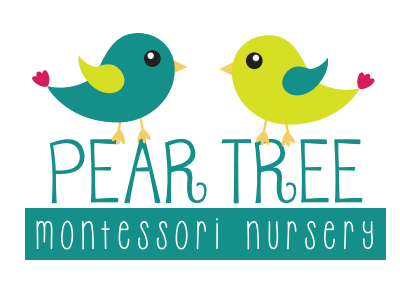 Activities at home(2 - 3 years)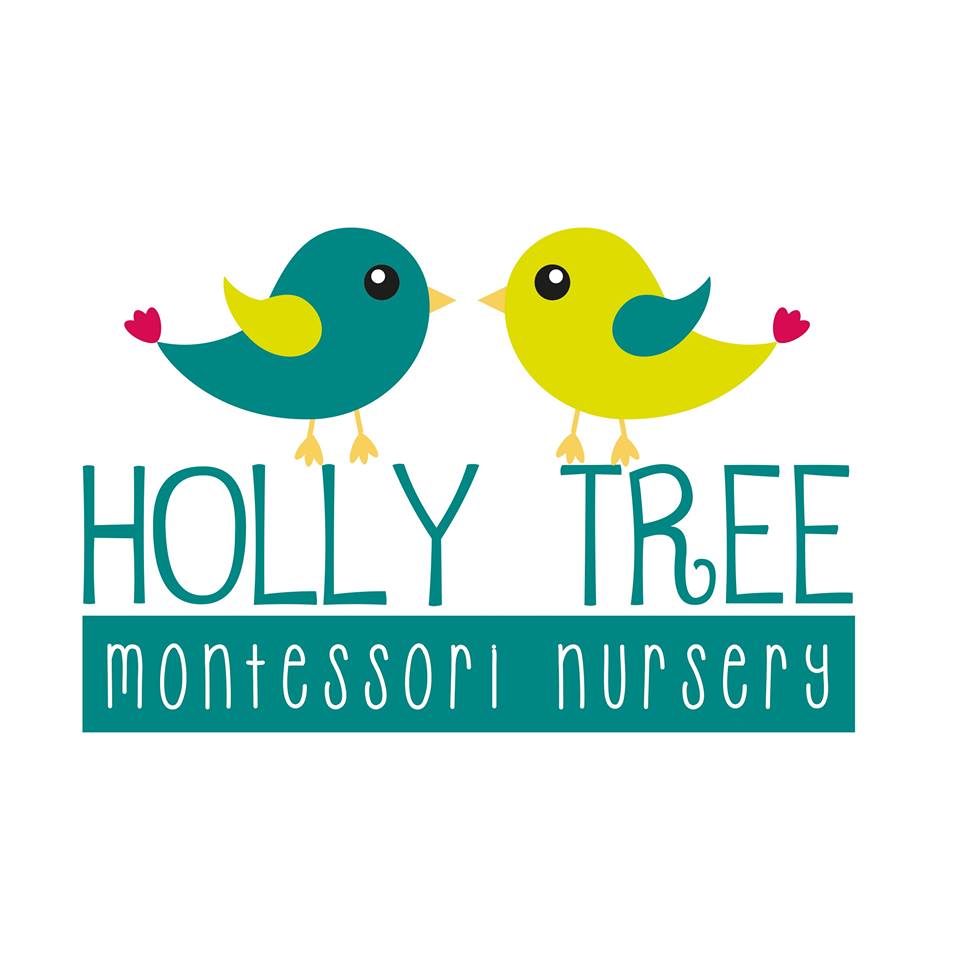 CreativeNature collages using mud/sticks/leaves etcLeaf rubbing/bark rubbing with crayonsMake a ‘story stick’ by trying natural objects to a stick and using them to make up a story or represent a known storySet up mud kitchen with some of your spare pans/Tupperware/utensilsCutting out of magazinesWater paintsGluing and sticking collageMaking own playdough with kitchen ingredientsActivities of Everyday LivingThreading with leavesUsing tongs to sort objects such as stone, shells, pineconesPouring using dry objects e.g rice, lentils or using waterTransferring with a spoon, pipette, tweezers or tongsCutting playdough with a knife and forkCleaning a shell, some wellies, glassesShredding paper by rippingCleaning leaves of a plantPegging Arranging flowersFolding clothsLiteracyReading and writing stories, both indoors and outside – drawing illustrationsUsing sticks to mark make in the mudTreasure hunt for things beginning with….Making up rhymesOdd one out rhymingUsing an old telephone and notepadMystery bag – alliteration/rhymeSimon saysDough discoDrawing pictures from events of the day – share with nursery at a later dateTalking jar – fill it with objects from the day to talk about at bedtimeSensorialMaking material baskets e.g all metal, wooden materials Digging, mixing pouring activitiesDistinguishing between weight using a blindfoldStereognotic bag activities (pinterest)Scented playdoughTasting activitiesMake smell pots with herbs and spicesHerbs/spice paintingMake flower perfumeMathematicsSorting sticks and stones by sizeNumber hunt with hidden numbersLooking for shapes in the environmentUse a torch to spot the numbers around us in a dark roomRepresenting numbers in paint, mud, shaving foamMatching socks together by their designMaking shapes and patterns with found objectsWriting numbers on stones found outsideMatching number and quantity Knowledge and Understanding the WorldLooking for insects/making a bug hotel Growing seeds – sunflowers to bring back to nurseryMaking land see and air jars – match with transport and animals in these areasLooking through city brochures, different places in the worldHelping to care for a pet, brushing/feedingLooking at google maps – where we liveGoing for a walk in your local streets – looking for street namesParts of the body Categorising animals into habitatsLooking through photos – timeline of a child’s lifeLearning dinosaur names with flashcards